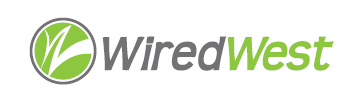 AgendaWiredWest Board of Directors MeetingCummington Community House33 Main Street, Cummington MA 01026Wednesday, April 4, 2018, 7:00 pmWelcome and Introductions								 	 5 minutesApproval of Minutes										 5 minutes  March 17, 2018Report from the Chair									20 minutesRegional Broadband Solution								30 minutes  Revenue sharing   Insurance update  Budgeting  Easement documentWG+E contract / terms – Vote to approve							 5 minutes IRU 												10 minutesTown updates											20 minutesReports from Committees								             10 minutes  Finance    Vote to approve FY 19 budgetGovernanceOther Director Input 									             10 minutesConfirm and Schedule next BoD meetings							 5 minutesOther business which could not be reasonably foreseen within 48 hours of meetingAdjourn 